TRƯỜNG TIỂU HỌC KỲ SƠNMA TRẬN ĐỀ KIỂM TRA MÔN TIẾNG VIỆT CUỐI NĂM – LỚP 1Năm học: 2021 – 2022MA TRẬN ĐỀ KIỂM TRA MÔN TOÁN CUỐI HỌC KÌ 1 – LỚP 1Năm học: 2021 – 2022ĐỀ KIỂM TRA ĐỊNH KÌ CUỐI KÌ 1MÔN TIẾNG VIỆT – LỚP 1Năm học: 2021 - 2022A. ĐỌC THÀNH TIẾNG: ( 6 điểm)- Học sinh bốc bài và đọc thành tiếng trước lớp ( thời gian chuẩn bị 2 phút)ĐỀ 1: Chim sơn ca           Trưa mùa hè, nắng vàng như mật ong trải nhẹ trên khắp các cánh đồng cỏ. Những con sơn ca đang nhảy nhót trên sườn đồi. Chúng bay lên cao và cất tiếng hót. Tiếng hót lúc trầm, lúc bổng, lảnh lót vang mãi đi xa. Bỗng dưng lũ sơn ca không hót nữa mà bay vút lên nền trời xanh thẳm.Câu hỏi: Lũ chim sơn ca nhảy nhót ở đâu?ĐỀ 2:  Mùa xuân	Hoa mận vừa tàn thì mùa xuân đến. Bầu trời ngày càng thêm xanh. Nắng vàng ngày càng rực rỡ. Vườn cây lại đâm chồi nẩy lộc. Rồi vườn cây ra hoa. Hoa bưởi nồng nàn. Hoa nhãn ngọt. Hoa cau thoảng qua. Vườn cây lại đầy tiếng chim và bóng chim bay nhảy. Những thím chích choè nhanh nhảu. Những chú khướu lắm điều. Những anh chào mào đỏm dáng. Những bác cu gáy trầm ngâm ...Câu hỏi: Kể tên một số loài chim có trong bài?ĐỀ 3:                         Bàn tay cô giáoBàn tay cô giáoTết tóc cho emVề nhà mẹ khenTay cô rất khéo.Bàn tay cô giáoVá áo cho emNhư tay chị cảNhư tay mẹ hiền.Cô cầm tay emNắn từng nét chữEm viết đẹp thêmĐiểm mười trang vở.Câu hỏi: Bàn tay cô giáo làm gì giúp em?ĐỀ 4: HAI NGƯỜI BẠNHai người bạn đang đi trong rừng, bỗng đâu, một con gấu chạy xộc tới.Một người bỏ chạy, vội trèo lên cây.Người kia ở lại một mình, chẳng biết làm thế nào, đành nằm yên, giả vờ chết.Gấu đến ghé sát mặt ngửi ngửi, cho là người chết, bỏ đi.Khi gấu đã đi xa, người bạn tụt xuống, cười hỏi:- Ban nãy, gấu thì thầm với cậu gì thế?- À, nó bảo rằng kẻ bỏ bạn trong lúc hoạn nạn là người tồi.Câu hỏi: Câu chuyện khuyên em điều gì? ĐỀ 5:                          Đẹp mà không đẹp         Thấy bác Thành đi qua, Hùng liền gọi:         - Bác Thành ơi, bác xem con ngựa của cháu vẽ có đẹp không?         Trên bức tường trắng hiện lên những nét than đen vẽ hình một chú ngựa đang leo núi. Bác Thành nhìn vào bức vẽ rồi trả lời:         - Cháu vẽ đẹp đấy nhưng có cái không đẹp.         Hùng vội hỏi:         - Cái nào không đẹp hả bác?         Bác Thành bảo:         - Cái không đẹp là bức tường của nhà trường đã bị vẽ bẩn cháu ạ.Câu hỏi: Cái không đẹp trong câu chuyện là gì?ĐỀ 6:                              Dê Con trồng cải củ      Cô giáo giao cho Dê Con một miếng đất nhỏ trong vườn trường để trồng rau cải củ.      Dê con chăm chỉ, khéo tay nhưng lại hay sốt ruột. Làm đất xong, Dê Con đem hạt cải ra gieo. Chẳng bao lâu, hạt mọc thành cây, Dê Con sốt ruột, ngày nào cũng nhổ cải lên xem đã có củ chưa. Nhổ lên rồi lại trồng xuống. Cứ như thế, cây không  sao lớn được.Câu hỏi: Kết quả cây rau cải củ như thế nào?Câu hỏi: Người bố khuyên con điều gì?B. ĐỌC HIỂU: 4 điểm ( khoảng 15 phút)                                                Bà còng đi chợ trời mưa                                                  Bà còng đi chợ trời mưa                                             Cái tôm cái tép đi đưa bà còng                                                  Đưa bà qua quãng đường cong                                             Đưa bà về tận ngõ trong nhà bà                                                  Tiền bà trong túi rơi ra                                             Tép tôm nhặt được trả bà mua rau.                                                                                (Đồng dao)Khoanh tròn chữ cái trước đáp án đúng trong các câu sau:Câu 1: Bà còng trong bài ca dao đi chợ khi nào? ( 0,5 điểm)A. trời mưa           B. trời nắng                     C. trời bão Câu 2: Ai đưa bà còng đi chợ?( 0,5 điểm)cái tôm, cái bống                 B. cái tôm, cái tép                    C. cái tôm, cái cáCâu 3: Ai nhặt được tiền của bà còng? ( 1 điểm)tép tôm                     B. tép cá                              C. bống tôm                  Câu 4: Khi nhặt được tiền của bà còng trong túi rơi ra, tôm tép đã làm gì? (1 điểm)trả bà mua rau               B. mang về nhà              C. không trả lại cho bà còngCâu 5: Trả lời câu hỏi: Khi nhặt được đồ của người khác đánh rơi, em làm gì?( 1 điểm)C. CHÍNH TẢ: ( Khoảng 25 phút)1.CHÍNH TẢ: NGHE – VIẾT( 6 điểm )GV CHO HỌC SINH NGHE - VIẾT RA GIẤY Ô LI RIÊNGGiàn mướp	Mấy bông hoa vàng tươi như những đốm nắng nở sáng trưng trên giàn mướp xanh mát.	Cái giàn trên mặt ao soi bóng xuống làn nước lấp lánh hoa vàng. Quả thi nhau chồi ra, chị em tôi hái không xuể.2.BÀI TẬP: ( 4 điểm)Bài 1. Điền  ăn hoặc ăng: ( 1 điểm)	m……… tre         cái ch……..	        hàm r……        con r…….		  Bài 2. Ghép các chữ cái ở cột bên trái với các số ở cột bên phải để tạo thành câu thích hợp: ( 1 điểm)Câu 3:(M3- 1điểm) Điền âm (tr/ch) còn thiếu vào câu sau và viết lại câu hoàn chỉnh         ……ú mèo con có đôi mắt ……òn  xoe  như  hai hòn bi ve Câu 4: ( M3 – 1 điểm)  Hãy viết 1 câu kể về những việc mà em đã làm để giúp đỡ bố mẹ?ĐÁNH GIÁ, NHẬN XÉT, CHẤM BÀIĐỌC THÀNH TIẾNG: 6 điểmĐánh giá: ( Đọc thành tiếng 5 điêm, trả lời câu hỏi 1 điểm)+ HS cầm sách ( giấy) đọc đúng tư thế.+ HS đọc trơn, đúng âm, vần, tiếng từ, câu… + Âm lượng vừa đủ nghe.+ Tốc độ đọc đạt yêu cầu ( khoảng 60  tiếng/ phút)+ Ngắt nghỉ hơi đúng ở các dấu câu và các cụm từ.+ Trả lời đúng câu hỏi ( 1 điểm)(GV theo dõi và chấm điểm cho phù hợp)B. ĐỌC HIỂUCâu 1: Bà còng trong bài ca dao đi chợ khi nào? ( 0,5 điểm)A. trời mưa           Câu 2: Ai đưa bà còng đi chợ?( 0,5 điểm)B. cái tôm, cái tép                    Câu 3: Ai nhặt được tiền của bà còng? ( 1 điểm)tép tôm                     Câu 4: Khi nhặt được tiền của bà còng trong túi rơi ra, tôm tép đã làm gì? (1 điểm)trả bà mua rau                Câu 5: Trả lời câu hỏi: Khi nhặt được đồ của người khác đánh rơi, em làm gì?( 1 điểm)Học sinh viết được thành câu, đầu câu viết hoa, cuối câu có dấu chấm GV mới cho điểm tối đa.C. CHÍNH TẢ:1. Chính tả nghe viết: 6 điểmĐánh giá:+ Ngồi viết đúng tư thế, biết cách cầm bút.+Chữ viết rõ ràng, đúng chữ thường, đúng chiều cao, độ rộng con chữ, đúng chính tả. ( không quá 5 lỗi)+ Tốc độ đạt yêu cầu (  khoảng 35 chữ/ 15 phút)+ Trình bày đúng quy định.2.BÀI TẬP: ( 4 điểm)Bài 1. Điền  ăn hoặc ăng: ( 1 điểm) Mỗi ý đúng 0.25đ	măng tre         cái chăn	        hàm răng        con rắn		  Bài 2. Ghép các chữ cái ở cột bên trái với các số ở cột bên phải để tạo thành câu thích hợp: ( 1 điểm)Câu 3:(M3- 1điểm) Điền âm (tr/ch) còn thiếu vào câu sau và viết lại câu hoàn chỉnh         chú mèo con có đôi mắt tròn  xoe  như  hai hòn bi veCâu 4: ( M3 – 1 điểm)  Hãy viết 1 câu kể về những việc mà em đã làm để giúp đỡ bố mẹ?Lưu ý: HS viết lại đúng chính tả câu văn ( bài 3). Đầu câu biết viết hoa, cuối câu có dấu chấm GV mới cho điểm tối đa. (bài 3, bài 4)A.TRẮC NGHIỆM  Hãy điền chữ cái thích hợp hoặc  khoanh tròn vào chữ cái đặt trước kết quả đúng:Câu 1: Đọc là tờ lịch ngày hôm nay (0.5 điểm)  (M1) 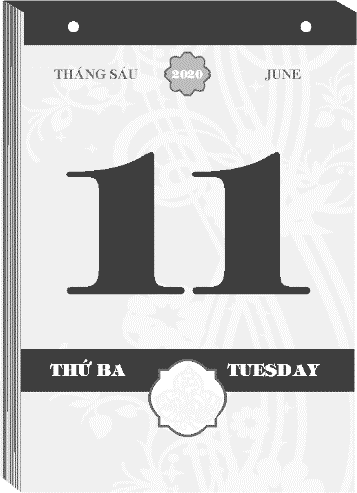             A.Thứ sáu, ngày 11                           B.Thứ ba, ngày 11             C.Thứ tư, ngày 11Câu 2:  Số 74  đọc  là: (0.5 điểm)  (M1)       A.   Bẩy mươi bốn          B.   Bẩy bốn           C.    Bảy tư          D. Bảy mươi tư Câu 3. ( M3) (1 điểm) Hình này gồm:	....  hình vuông	....  hình chữ nhật	....  hình tam giác	....  hình trònCâu 4: Đúng ghi Đ, sai ghi S vào ô trống. (1.0 điểm )(M2)                 42 - 1 = 43                              16cm - 1cm = 17cm                                             20 + 30 = 50                            84cm – 4cm  = 80	Câu 5: Đồng hồ chỉ mấy giờ? (0.5 điểm)  (M1)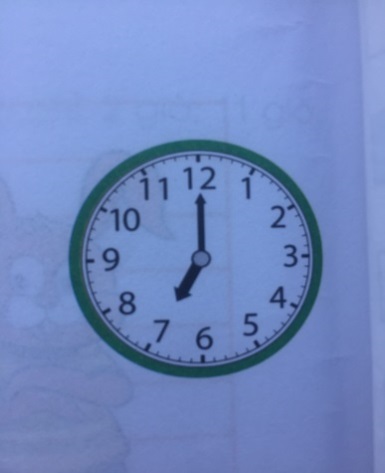 A. 8giờ             	  B. 12 giờ          		C. 7 giờ            		D. 6 giờCâu 6 :    68 -          = 45  Số thích hợp điền vào ô trống là: (0.5 điểm)  (M3)B.TỰ LUẬN  Câu 7: Đặt tính rồi tính: (2.0 điểm) (M2)         	11 + 45                    22 + 5                          90 – 20               36 – 30...........                   ............                          .............             .........................                   ............                          .............             .........................                   ............                          .............             ..............Câu 8:     a) Tính (1 điểm) (M2) 17 + 41 - 5  = ...........                                        68cm - 10cm - 5cm = ...........             b) Số? (1 điểm) (M3)98 = ….. + 56		90 – 10 -  .... = 20Câu 9:  Viết phép tính, nêu câu trả lời (1.0 điểm) (M2)	Lớp 1A trồng được 33 cây, lớp 1B trồng được 3 chục cây. Hỏi cả hai lớp trồng được bao nhiêu cây ?                            (cây)                                            Trả lời: Cả hai lớp trồng được ....... cây.Câu 10: ( M3) (1 điểm)Cho ba số: 4, 5, 1Hãy viết tất cả các số có hai chữ số khác nhau từ ba số trên?.............................................................................................................................ĐÁP ÁNA.TRẮC NGHIỆM  Câu 1: Đọc là tờ lịch ngày hôm nay (0.5 điểm)  (M1)        B.Thứ ba, ngày 11 Câu 2:  Số 74  đọc  là: (0.5 điểm)  (M1)D. Bảy mươi tư Câu 3. ( M3) (1 điểm) Hình này gồm:	2 hình vuông	1  hình chữ nhật	3  hình tam giác	2   hình trònCâu 4: Đúng ghi Đ, sai ghi S vào ô trống. (1.0 điểm )(M2)                 42 - 1 = 43     Đ                         16cm - 1cm = 17cm     S                                        20 + 30 = 50    Đ                        84cm – 4cm  = 80		SCâu 5: Đồng hồ chỉ mấy giờ? (0.5 điểm)  (M1)		C. 7 giờ            		Câu 6 :    68 -          = 45  Số thích hợp điền vào ô trống là: (0.5 điểm)  (M3)B.TỰ LUẬN  Câu 7: Đặt tính rồi tính: (2.0 điểm) (M2)         	11 + 45                    22 + 5                          90 – 20               36 – 30...........                   ............                          .............             .........................                   ............                          .............             .........................                   ............                          .............             ..............Câu 8:     a) Tính (1 điểm) (M2) 17 + 41 - 5  = 53                                      65cm - 10cm - 5cm = 50cm             b) Số? (1 điểm) (M3)98 = 42+ 56		90 – 10 -  60 = 20Câu 9:  Viết phép tính, nêu câu trả lời (1.0 điểm) (M2)	Lớp 1A trồng được 33 cây, lớp 1B trồng được 3 chục cây. Hỏi cả hai lớp trồng được bao nhiêu cây ?                 33+30 = 63  (cây)                                            Trả lời: Cả hai lớp trồng được 63 cây.Câu 10: ( M3) (1 điểm)Cho ba số: 4, 5, 1Hãy viết tất cả các số có hai chữ số khác nhau từ ba số trên?45, 41, 54, 51, 14, 15Nội dung kểm traNội dung kểm traSố câu và số điểmMức 1Mức 2Mức 3TổngI. Kiểm tra đọcA. Đọc thành tiếngSố câuGV  cho HS bốc bài đọcvà trả lời câu hỏiGV  cho HS bốc bài đọcvà trả lời câu hỏiGV  cho HS bốc bài đọcvà trả lời câu hỏi01I. Kiểm tra đọcA. Đọc thành tiếngSố điểm51006I. Kiểm tra đọcB. Đọc hiểuSố câu22105I. Kiểm tra đọcB. Đọc hiểuSố điểm12104A. Chính tảSố câuHS viết đoạn văn khoảng 30– 35 chữHS viết đoạn văn khoảng 30– 35 chữHS viết đoạn văn khoảng 30– 35 chữA. Chính tảSố điểm06B. Bài tậpSố câu11204B. Bài tậpSố điểm11204TổngSố câu08TổngSố điểm20Mạch kiến thức, kĩ năngSố câu và số điểmMức 1Mức 1Mức 2Mức 2Mức 3Mức 3TổngMạch kiến thức, kĩ năngSố câu và số điểmTNTLTNTLTNTLTổngSố họcCâu1,2,547,8a,9610,8b9Số họcSố điểm1,5140,529Hình học và đo lườngCố câu31Hình học và đo lườngSố điểm11TổngSố câu312.521,510TổngSố điểm1,5141.5210TRƯỜNG TIỂU HỌC KỲ SƠNBÀI KIỂM TRA CUỐI  NĂM HỌCHọ và tên:..........................................MÔN: TIẾNG VIỆT - LỚP 1Lớp: ..............................................NĂM HỌC: 2021 – 2022ĐiểmLời phê của giáo viênCâu trả lời  dự kiếnĐề 1Những con chim sơn ca nhảy nhót trên  sườn đồi.Đề 2Một số loài chim có trong bài: chích chòe, khướu, chào mào, cu gáy…Đề 3:Tết tóc, vá áo, dạy em viết chữ....Đề 4Bạn bè cần giúp đỡ nhau khi gặp hoạn nạn.Đề 5Cái không đẹp trong bài là bức tường bị vẽ bẩn…Đề 6Cây cải không lớn được.                      TRƯỜNG TIỂU HỌC KỲ SƠNBÀI KIỂM TRA CUỐI  NĂM HỌCHọ và tên:..........................................MÔN: TIẾNG VIỆT - LỚP 1Lớp: ..............................................NĂM HỌC: 2021 – 2022ĐiểmLời phê của giáo viênA .  13B.  32C.  23D.  3C.  23